Fruchtsalat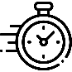 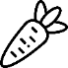 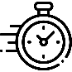 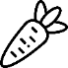 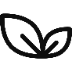 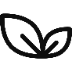 Nach einem Rezept von chuchitischFür 25 Personen4StckÄpfel4StckBananen4StckOrangen2PackTrauben2PackKirschen4SchälchenHimbeeren4SchälchenHeidelbeeren4StckKiwis4StckZitronenAuspressen1.25lWasserMit Zitronensaft mischen4ELZucker4StckVanilleschotenAlles zusammen mischen und aufkochen, danach erkalten lassen4ELHolunderblütensirupJe nach Geschmack mit Holunderblütensirup süssen